Νεοχώρι, 08/02/2024Αρ. Πρωτ.:  26  ΠΡΟΣ: ΤΑΞΙΔΙΩΤΙΚΑ ΓΡΑΦΕΙΑ ΘΕΜΑ: «ΠΡΟΣΚΛΗΣΗ ΕΚΔΗΛΩΣΗΣ ΕΝΔΙΑΦΕΡΟΝΤΟΣ ΓΙΑ ΠΡΑΓΜΑΤΟΠΟΙΗΣΗ ΗΜΕΡΗΣΙΑΣ ΕΚΠΑΙΔΕΥΤΙΚΗΣ ΕΚΔΡΟΜΗΣ ΤΟΥ ΓΕΝΙΚΟΥ ΛΥΚΕΙΟΥ ΝΕΟΧΩΡΙΟΥ ΣΤΗΝ ΠΑΤΡΑ» ΣΧΕΤ: 20883/ΓΔ4/13-2-2020 Υ.Α (ΦΕΚ 456/τ. Β΄)              Το σχολείο μας προτίθεται να πραγματοποιήσει μία ημερήσια εκπαιδευτική εκδρομή στην Πάτρα, την Tρίτη 20 Φεβρουαρίου 2024 στην οποία Θα συμμετάσχουν σαρανταοκτώ (48)  μαθητές/τριες και  τρεις (3) συνοδοί καθηγητές.  Προκειμένου και σύμφωνα με την κείμενη νομοθεσία να επιλεγεί το ταξιδιωτικό γραφείο που θα οργανώσει  την  παραπάνω  εκπαιδευτική εκδρομή των μαθητών του σχολείου μας, παρακαλούμε να μας αποστείλετε - σε περίπτωση που ενδιαφέρεστε – μέχρι  την Τρίτη 13/02/2024 και ώρα 11:00 π.μ στο σχολείο (ταχυδρομικώς ή με οποιοδήποτε άλλο τρόπο) κλειστή προσφορά. Εκπρόθεσμες προσφορές  δε θα  ληφθούν υπόψη. Με την προσφορά θα πρέπει να υπάρχει  και υπεύθυνη δήλωση ότι το πρακτορείο διαθέτει ειδικό σήμα λειτουργίας, το οποίο βρίσκεται σε ισχύ. Επιθυμούμε:Το λεωφορείο να είναι στη διάθεσή μας για την πραγματοποίηση των μετακινήσεων που θα κριθούν αναγκαίες κατά τη διάρκεια της εκδρομής.Ασφάλεια αστικής ευθύνης σύμφωνα με την κείμενη νομοθεσία κι επίσης πρόσθετη ασφάλιση που καλύπτει τα έξοδα σε περίπτωση ατυχήματος ή ασθένειας.Το πρόγραμμα της εκδρομής έχει ως εξής: 08:30 πμ – Αναχώρηση από τον χώρο του ΓΕ.Λ. Νεοχωρίου. Περιλαμβάνονται οπωσδήποτε οι παρακάτω τόποι επισκέψεων:Achaia Clauss20.30 Επιστροφή στο χώρο του σχολείουΣημειώνουμε ότι :1. Οι προσφορές θα ανοιχτούν όπως προβλέπει ο νόμος την Τρίτη  13/02/2024 και ώρα 11:00 π.μ. ενώπιον της Δ/ντριας του σχολείου και του Συλλόγου Διδασκόντων/ουσών.2. Η επιτροπή αξιολόγησης των προσφορών συνεκτιμά την ποιότητα, το εύρος των παροχών και δεν υποχρεούται να επιλέξει απαραίτητα το ταξιδιωτικό γραφείο που μειοδοτεί.3. Θα πρέπει να αναφέρονται:η τελική τιμή της εκδρομής (με ΦΠΑ) καιη επιβάρυνση ανά μαθητή (με ΦΠΑ).                                                                                                   Η Δ/ντρια                                                                                            Τόλη Γεωργία Φυσικός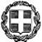      ΕΛΛΗΝΙΚΗ ΔΗΜΟΚΡΑΤΙΑΥΠΟΥΡΓΕΙΟ  ΠΑΙΔΕΙΑΣ, ΘΡΗΣΚΕΥΜΑΤΩΝΚΑΙ ΑΘΛΗΤΙΣΜΟΥ----ΠΕΡΙΦΕΡΕΙΑΚΗ Δ/ΝΣΗ Π. & Δ. ΕΚΠ/ΣΗΣ ΗΠΕΙΡΟΥ----Δ/ΝΣΗ ΔΕΥΤΕΡΟΒΑΘΜΙΑΣ ΕΚΠΑΙΔΕΥΣΗΣ  Ν. ΑΡΤΑΣ----ΓΕΝΙΚΟ ΛΥΚΕΙΟ ΝΕΟΧΩΡΙΟΥΤ.Κ. – Πόλη: 47041 - ΝεοχώριEmail: mail@lyk-neoch.art.sch.grΙστοσελίδα:https://blogs.sch.gr/lykneoarΠληροφορίες: Τόλη ΓεωργίαΤηλέφωνο: 2681087367FAX: 2681087367